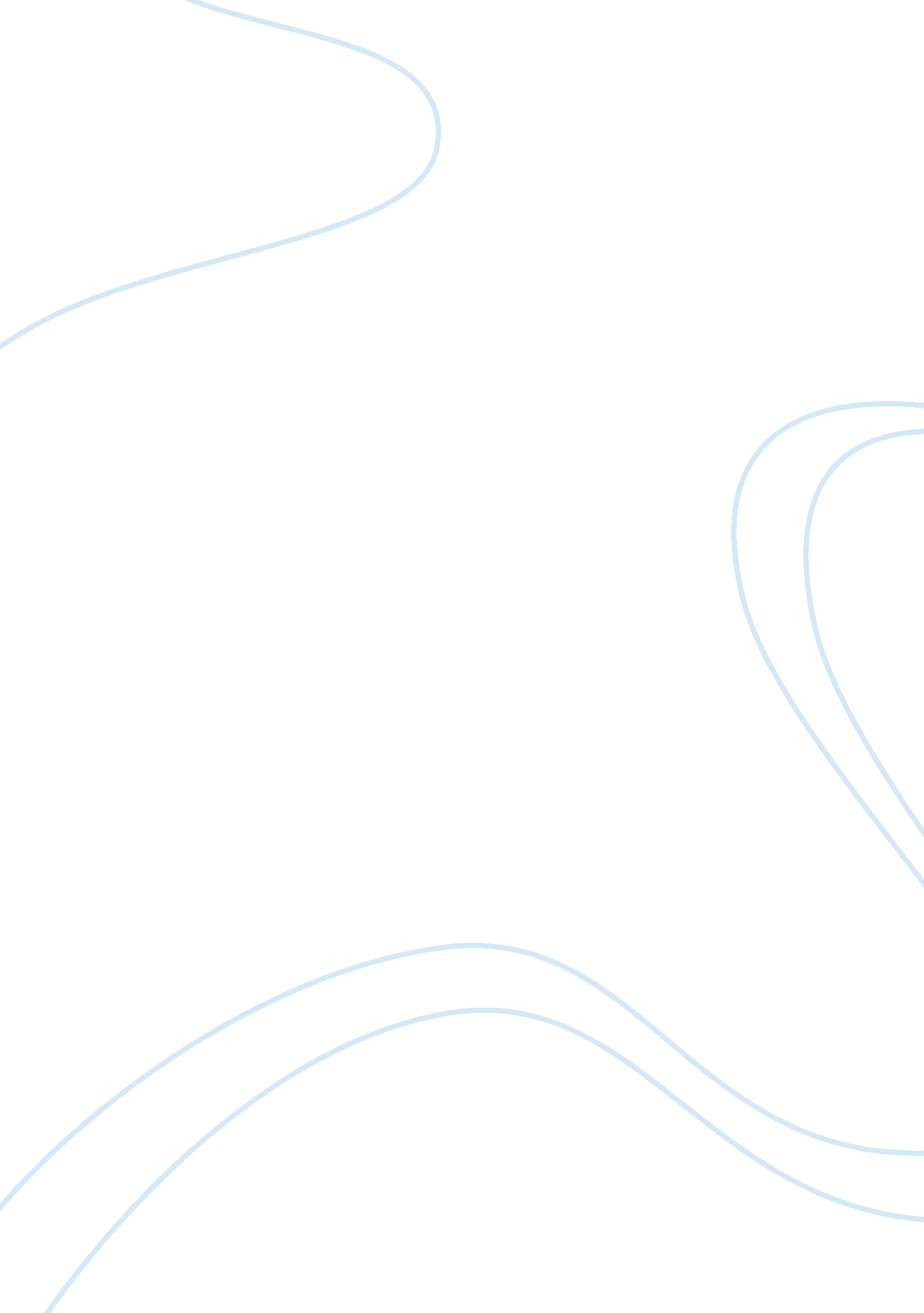 Farewell speech essay sample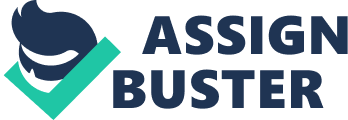 Just as treasures are uncovered from the earth, so does virtue appear from good deeds, and wisdom appears from pure and peaceful mind. To walk safely through the maze of college life, a student needs the light of wisdom and the guidance of virtue. Right from day 1 of this precious part of our life, we are continuously guided by our seniors. I remember the senior who had shown me my new home, my room in the hostel. Ya of course, our home was limited to our room during a couple of months in the first year. But they were also the seniors who made us feel like free birds after the Fresher’s day party. They told us what to do, how to do and where to find everything we need, ranging from the scientific CalC to what I called the big gun – the Drafter. Be it a problem in the Engineering Mechanics assignment, or hunger at 12 o’ clock at the night, the only place which reposed us was a senior’s room. When we ourselves found some juniors, in our second year, we realized that a healthy interaction with seniors not only plays a significant role in curriculum, but also helps one to get rid of homesickness and adjust in a totally new environment. The establishment of a family in the form of various forums and clubs inculcated a sense of responsibility and craftsmanship in us, and further strengthened the bond with our immediate seniors, i. e., the K8 batch. Finding myself so busy in the hectic 3rd year schedule, I am really amazed at the ardour with which our seniors are always ready to help us do even time-taking jobs like making typical database connections in our mini project. That’s what our seniors had been – charming, supporting, encouraging, and care-taking – in short, our true friendly guardians in this college. At this moment, I take on the opportunity to extend our sincere gratitude and convey our heartfelt wishes to the K8’s. The whole K9 batch wishes you a bright and successful future. 